РАСКРАСЬ ЛИШНИЙ АВТОМОБИЛЬ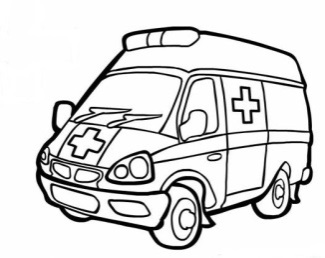 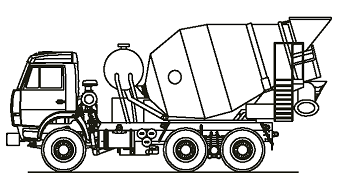 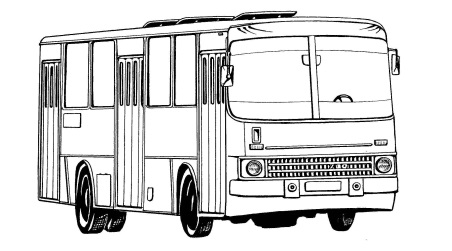 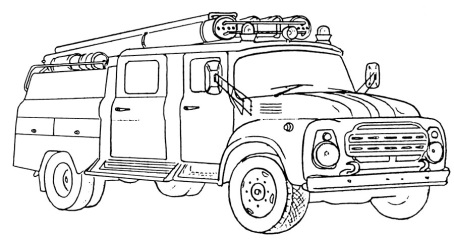 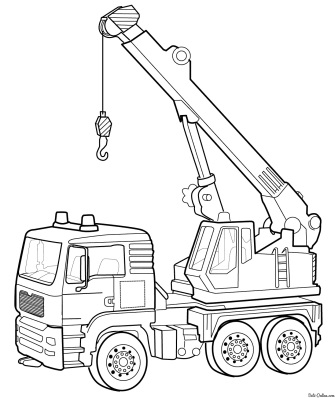 РАСКРАСЬ ЛИШНИЙ АВТОМОБИЛЬ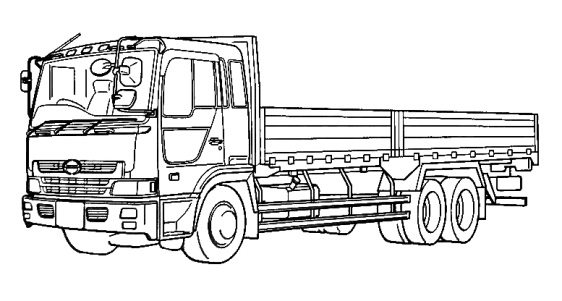 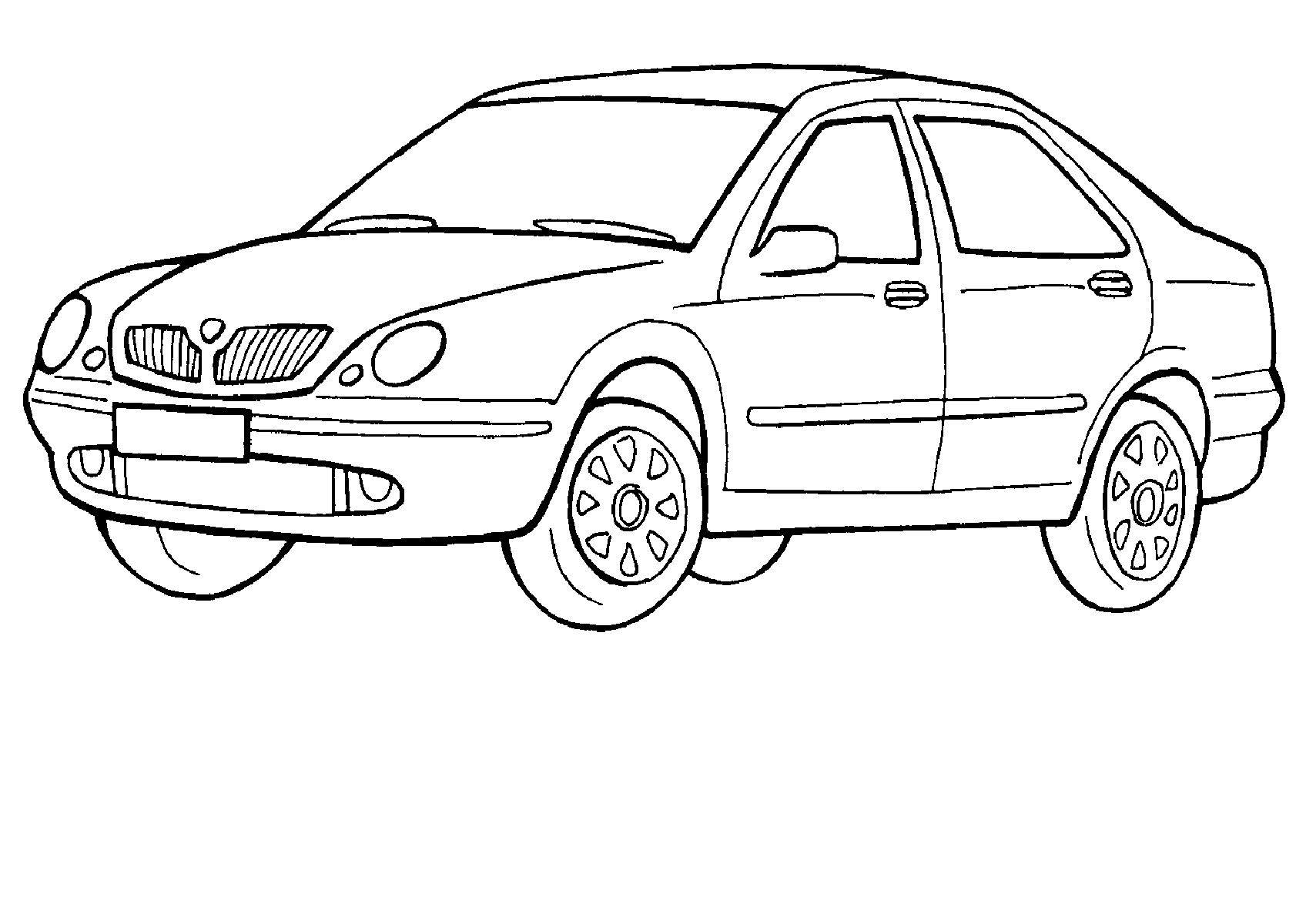 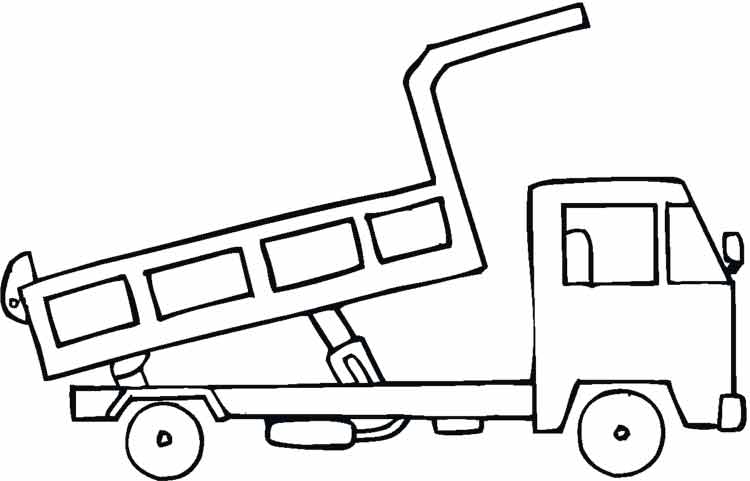 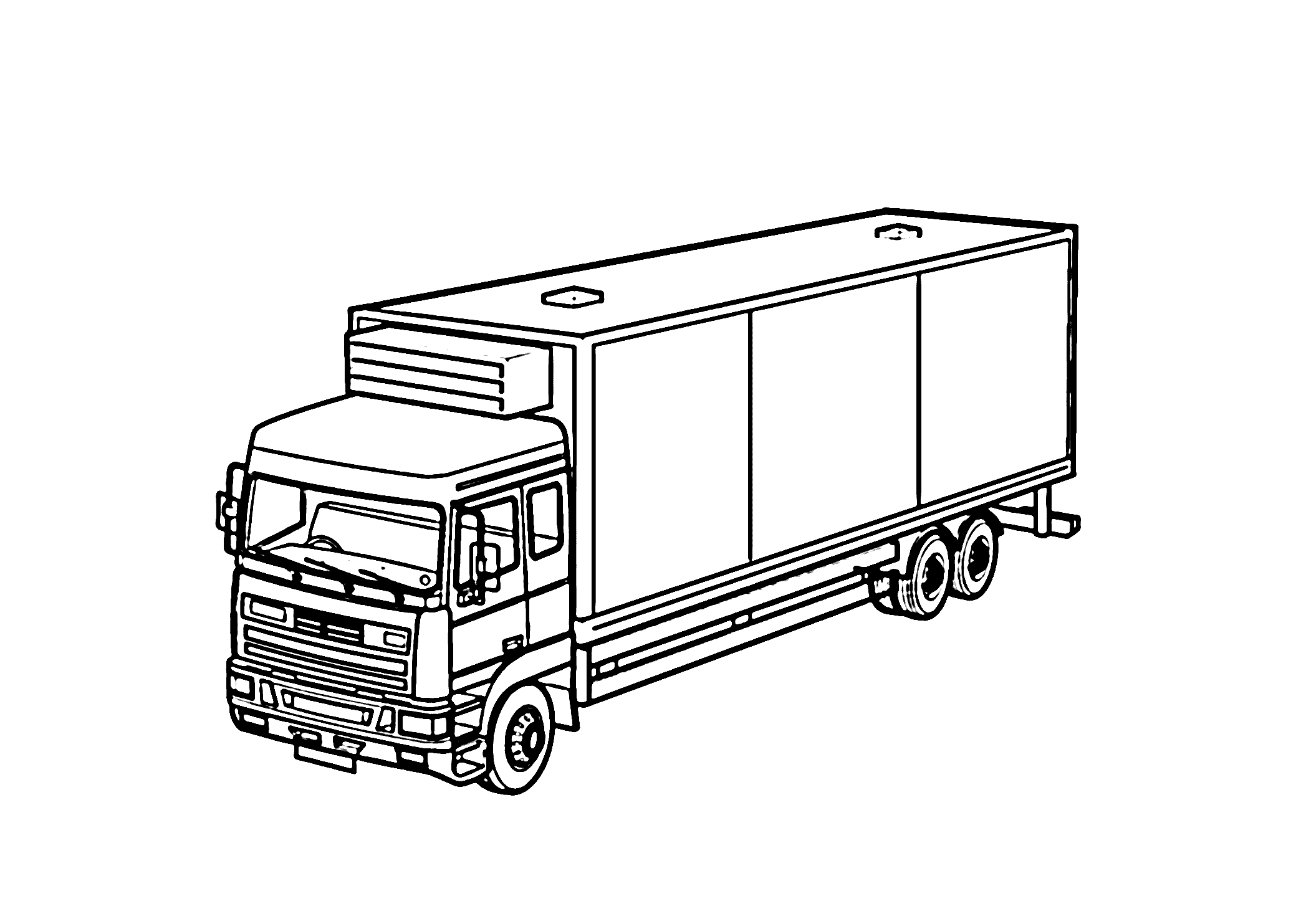 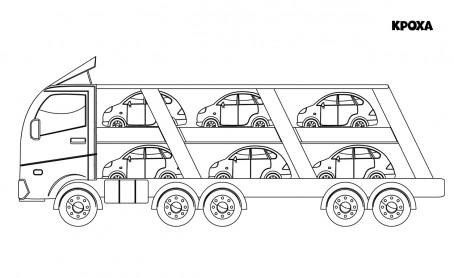 